18.11.2020StundeThema: Im Kleiderkaden. W sklepie odzieżowym.Was kostet……… ? Ile kosztuje……….?Was kosten………? Ile kosztują………..?Proszę zapisać, ile kosztują poszczególne rzeczy np.:Der Anzug kostet hundertzwanzig Euro.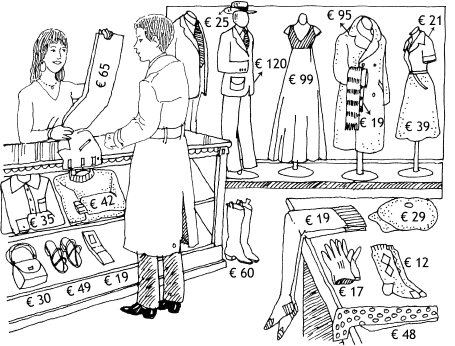 1 eins
2 zwei
3 drei
4 vier
5 fünf
6 sechs
7 sieben
8 acht
9 neun
10 zehn11 elf
12 zwölf
13 dreizehn
14 vierzehn
15 fünfzehn
16 sechzehn
17 siebzehn
18 achtzehn
19 neunzehn20 zwanzig
21 einundzwanzig
22 zweiundzwanzig
23 dreiundzwanzig
24 vierundzwanzig
25 fünfundzwanzig
26 sechsundzwanzig
27 siebenundzwanzig
28 achtundzwanzig
29 neunundzwanzig30 dreißig
31 einunddreißig

40 vierzig
50 fünfzig
60 sechzig
70 siebzig
80 achtzig
90 neunzig
100 (ein) hundert